Week One – Grade 7 & 8 FILAWeek One – Grade 7 & 8 FILAReading and Viewing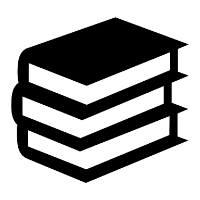 Weekly French reading/viewing – possible options for reading:books at homeonline articles https://www.lesplan.com/sites/default/files/documents/issues/free/Drone_NN.pdf https://www.lesplan.com/sites/default/files/documents/issues/free/Australie_LMM_Niv.2.pdf websiteshttps://ici.radio-canada.ca/jeunesse/scolaire/emissions/441/oniva Speaking and Listening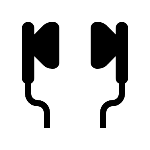 Build in Moments of Connection  If possible, speak with someone in French for a few minutes. You could connect with a friend or a family member.Keep a simple 1-2 minute audio journal of what you did each day. Even if you are just relating some of your day to a parent in French. Anything that has you speaking some French at home. Writing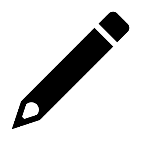 Write a short paragraph about  some of the things you did throughout the week.3 things you miss about being at school.Write about something you read/watched (yes it could have been in English)  write a brief summaryexplain why you liked it/did not like it Semaine 1 – 7e et 8e année FILA Semaine 1 – 7e et 8e année FILALecture et visionnementLecture hebdomadaire (chaque semaine) – options possibles pour la lecture:livres à la maisonarticles en-ligne https://www.lesplan.com/sites/default/files/documents/issues/free/Drone_NN.pdf https://www.lesplan.com/sites/default/files/documents/issues/free/Australie_LMM_Niv.2.pdf sites internetshttps://ici.radio-canada.ca/jeunesse/scolaire/emissions/441/oniva Production et interaction oraleConstruire des moments à travers des liensSi possible, parler avec quelqu’un en français pendant quelques minutes.  Tu peux te rapprocher avec un ami ou avec un membre de ta famille par téléphone par exemple. Garder un simple journal audio pour parler des choses que tu fais chaque jour. Simplement dire un peu de ta journée à un parent ou gardien en français. N’importe quoi qui peut t’amener à pratiquer le français oral à la maison. ÉcritureÉcris un paragraphe bref à proposcertaines choses que tu as faites pendant la semaine. 3 choses qui te manquent de ne pas être à l’école.Écris à propos quelque chose que tu as lue ou visionnée (oui, cela aurait pu être en anglais)   écris un bref paragraphe.explique pourquoi tu l’as aimé ou non.